3GPP TSG-RAN WG4 Meeting # 97-e 													R4-2017006Electronic Meeting, 2 – 13 Nov., 2020Agenda item:			7.2.1, 7.2.2Source:	AppleTitle:	Email discussion summary for [97e][207] NR_Mob_enh_RRMDocument for:	InformationIntroductionThe scope of this email discussion includes core requirement maintenance and performance development. The latest RRM progress of NR mobility enhancement in RAN4#96e can be found in the approved WF R4-2012270, according to which the remaining issues include:How to capture the demodulation performance degradation for async intra-frequency DAPS handover and async intra-band inter-frequency DAPS handover.It is FFS whether the test applicability agreed in RAN4#96e needs to be split to cover intra-frequency, intra-band inter-frequency and inter-band inter-frequency respectively.Test cases development for DAPS handover and conditional handover.Since this is the last meeting for this work item, all remaining issues are expected to be resolved in this meeting. Topic #1: Core requirements maintenanceMain technical topic overview. The structure can be done based on sub-agenda basis. Companies’ contributions summaryOpen issues summaryBefore e-Meeting, moderators shall summarize list of open issues, candidate options and possible WF (if applicable) based on companies’ contributions.Open issues in the 1st roundIssue 1-1: demodulation performance degradation for async intra-frequency DAPS handover and async intra-band inter-frequency DAPS handoverProposalsOption 1: For asynchronous intra-frequency DAPS handover and asynchronous intra-band inter-frequency DAPS handover, demodulation performance degradation might happen on any single symbol of the first 3 symbols of a slot. There is no UE requirement expected if MRTD is larger than 3 OFDM symbol length.. (MTK)Option 2: During async intra-frequency DAPS handover and async intra-band inter-frequency DAPS handover, interruptions may occur depending on UE implementation. The duration and frequency of occurrence of such interruptions is not specified. (Ericsson)Recommended WFNeed more discussion.Issue 1-2: NRX-TX and NTX-RX  values in Note 2 and 3 in table of sync conditionProposalsOption 1: change NRX-TX and NTX-RX to 25600 Tc in notes 2 and 3 (Ericsson)Recommended WFAgreed on option 1.Issue 1-3: further clarification on DL-to-UL and UL-to-DL switching timeProposalsOption 1: clarify that switching time is allowed between source cell and target cell  (Huawei)Recommended WFNeed more discussion.Issue 1-4: Tprocessing in conditional PSCell changeProposalsOption 1: Specifying Tprocessing as follows: Tprocessing = 20 ms when source and target cells are in the same FR, and Tprocessing = 40 ms when source and target cells are in different FRs. (Ericsson)Recommended WFAgree on option 1.CRs/TPs comments collectionMajor close-to-finalize WIs and Rel-15 maintenance, comments collections can be arranged for TPs and CRs. For Rel-16 on-going WIs, suggest to focus on open issues discussion on 1st round.Summary for 1st round Open issues Moderator tries to summarize discussion status for 1st round, list all the identified open issues and tentative agreements or candidate options and suggestion for 2nd round i.e. WF assignment.Recommendations on WF/LS assignment CRs/TPsModerator tries to summarize discussion status for 1st round and provides recommendation on CRs/TPs Status update Discussion on 2nd round Issue 1-1: demodulation performance degradation for async intra-frequency DAPS handover and async intra-band inter-frequency DAPS handoverProposalsOption 1: For asynchronous intra-frequency DAPS handover and asynchronous intra-band inter-frequency DAPS handover, if the receive time difference exceeds the cyclic prefix length of that SCS, demodulation performance degradation is expected. FFS the exact location(s) of OFDM symbol(s) where the interruption may occur.Option 2: During async intra-frequency DAPS handover and async intra-band inter-frequency DAPS handover, interruptions may occur depending on UE implementation. The duration and frequency of occurrence of such interruptions is not specified. (Ericsson)Option 3: During async intra-frequency DAPS handover and async intra-band inter-frequency DAPS handover, demodulation performance degradation may be expected, and no requirements are defined. (QC)Recommended WFSince most companies support option 2, please QC check if option 2 is acceptable. Please other companies provide view on option 3.Issue 1-3: further clarification on DL-to-UL and UL-to-DL switching timeProposalsOption 1: clarify that switching time is allowed between source cell and target cell  (Huawei)Recommended WFFurther discussion is needed.Summary on 2nd round (if applicable)Moderator tries to summarize discussion status for 2nd round and provided recommendation on CRs/TPs/WFs/LSs Status update suggestion Topic #2: performance partMain technical topic overview. The structure can be done based on sub-agenda basis. Companies’ contributions summaryOpen issues summaryOpen issues in the 1st roundIssue 2-1: Test applicability for DAPS handoverProposalsOption 1 (Apple, Huawei): RAN4 to further split test applicability for DAPS handover to cover intra-frequency, intra-band inter-frequency and inter-band inter-frequency respectivelyTo verify intra-frequency DAPS handover requirements The UE capable of intra-frequency asynchronous DAPS handover on any band needs to be tested only in asynchronous scenario.The UE not capable of intra-frequency asynchronous DAPS handover on any band but capable of synchronous DAPS handover on some band needs to be tested only in synchronous scenario.To verify intra-band inter-frequency DAPS handover requirements The UE capable of intra-band inter-frequency asynchronous DAPS handover on any band needs to be tested only in asynchronous scenario.The UE not capable of intra-band inter-frequency asynchronous DAPS handover on any band but capable of intra-band inter-frequency synchronous DAPS handover on some band needs to be tested only in synchronous scenario.To verify inter-band inter-frequency DAPS handover requirements The UE capable of inter-band inter-frequency asynchronous DAPS handover on any band combination needs to be tested only in asynchronous scenario.The UE not capable of inter-band inter-frequency asynchronous DAPS handover on any band combination but capable of inter-band inter-frequency synchronous DAPS handover on some band combination needs to be tested only in synchronous scenario.Recommended WFMore discussion is neededIssue 2-2: DAPS handover test procedureProposals from R4-2015465Before the start of T1, the UE is connected to the source cell and not aware of the target cell. During T1, the UE does not have any timing information of the target cell. Starting T2, the target cell becomes detectable. Gap pattern shall be configured for inter-frequency target cell. During T2, the UE performs cell detection and measurements on the target cell and shall send event report to the network. After receiving the event report, the network send a RRC message implying DAPS handover to the UE.The start of T3 is the instant when the last TTI containing DAPS handover command is sent to the UE. During T3, the handover delay Dhandover1 and the interruption time Tinterrupt1 for target cell addition need to be verified. After successful RACH procedure of the target cell, the network send a RRC message implying source cell release to the UE.The start of T4 is the instant when the last TTI containing source cell release command is sent to the UE. During T4, the handover delay Dhandover2 and the interruption time Tinterrupt2 for source cell release need to be verified.Starting T5, the UE stops to send CSI report to the source cell.Recommended WFAll DAPS HO CRs use 5 time periods. It is recommended to provide comments on each time period above (content in CR from companies are similar. Here discussion paper R4-2015465 is used as baseline, since it is the only one discussion paper in this meeting).Issue 2-3: CHO test caseRecommended WFSince there is only one CR to introduce all CHO test cases, companies are encouraged to provide comments directly on the CRCRs/TPs comments collectionMajor close to finalize WIs and Rel-15 maintenance, comments collections can be arranged for TPs and CRs. For Rel-16 on-going WIs, suggest to focus on open issues discussion on 1st round.Summary for 1st round Open issues Moderator tries to summarize discussion status for 1st round, list all the identified open issues and tentative agreements or candidate options and suggestion for 2nd round i.e. WF assignment.Suggestion on WF/LS assignment CRs/TPsModerator tries to summarize discussion status for 1st round and provided recommendation on CRs/TPs Status update suggestion Discussion on 2nd round Since remaining issues in performance part are all about detailed test case design and RAN4 is close to consensus, companies are encouraged to focus on discussion on individual CR. Summary on 2nd round (if applicable)Moderator tries to summarize discussion status for 2nd round and provided recommendation on CRs/TPs/WFs/LSs Status update suggestion T-doc numberCompanyProposals / ObservationsR4-2014357MediaTek inc.Discussion on dual active protocol stack handoverProposal 1: For asynchronous intra-frequency DAPS handover and asynchronous intra-band inter-frequency DAPS handover, demodulation performance degradation might happen on any single symbol of the first 3 symbols of a slot. There is no UE requirement expected if MRTD is larger than 3 OFDM symbol length.R4-2014358MediaTek inc.CR on TS38.133 for dual active protocol stack handoverSummary of change: Clarify that “For asynchronous intra-frequency DAPS handover and asynchronous intra-band inter-frequency DAPS handover, if the receive time difference exceeds the cyclic prefix length of that SCS, demodulation performance degradation is expected. FFS the exact location(s) of OFDM symbol(s) where the interruption may occur”R4-2015167EricssonAGC operation in async intra-frequency DAPS HOObservation 1 : UE implementations can take steps to mitigate and reduce the performance degradation caused by AGC in asynchronous DAPS operationObservation 2 : Specifying an unbounded performance degradation in 38.133 does not help secure the interoperability between UE and basestation during DAPS handover.Proposal 1 : During  async intra-frequency DAPS handover and async intra-band inter-frequency DAPS handover, interruptions may occur depending on UE implementation. The duration and frequency of occurrence of such interruptions is not specifiedR4-2015168EricssonCorrections to DAPS requirementsSummary of change:Replace editor’s note with normative note saying “During  async intra-frequency DAPS handover and async intra-band inter-frequency DAPS handover, interruptions may occur depending on UE implementation. The duration and frequency of occurrence of such interruptions is not specified”Change existing note 1, which says that demodulation impact “is expected” to “may occur”. There are implementations possible which would not have demodulation impact (e.g. 2RX architecture for intraband interfrequency DAPS HO), so the wording “may occur” is more accurate than “is expected”.NRX-TX and NTX-RX  changed to 25600 Tc in notes 2 and 3R4-2015464Huawei, HiSiliconCR on maintaining DAPS handover requirementsSummary of change:To correct Notes 2/3 in Table 6.1.3.2-1.To correct some editorial changes.R4-2016016EricssonCR 38.133 Corrections to Conditional PSCell Change delay requirementSummary of change:Introducing the following correction:Specifying Tprocessing as follows: Tprocessing = 20 ms when source and target cells are in the same FR, and Tprocessing = 40 ms when source and target cells are in different FRs.CompanyCommentsXXXCompanyCommentsXXXNote 2:	For DAPS handover on a TDD band, a UE is not expected to transmit in the uplink earlier than NRX-TX after the end of the last received downlink symbol in the same where NRX-TX=26500Tc. Note 3:	For DAPS handover on a TDD band, a UE is not expected to receive in the downlink earlier than NTX-RX after the end of the last transmitted uplink symbol in the same where NTX-RX=26500Tc.CompanyCommentsXXX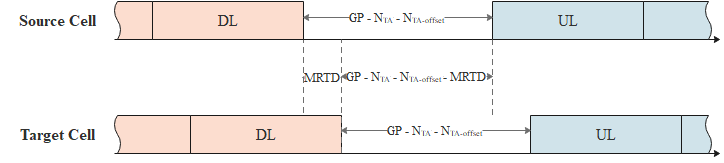 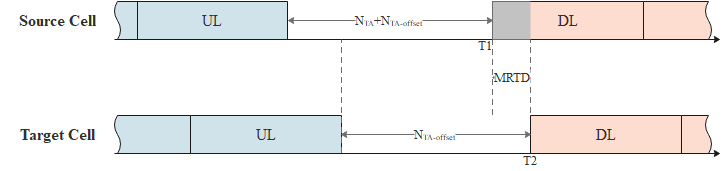 CompanyCommentsXXXCR/TP numberComments collectionR4-2014358MTKR4-2014358MTKR4-2014358MTKR4-2015168EricssonR4-2015168EricssonR4-2015168EricssonR4-2015464HuaweiR4-2015464HuaweiR4-2015464HuaweiR4-2016016EricssonR4-2016016EricssonR4-2016016EricssonStatus summary Issue 1-1Issue 1-1: demodulation performance degradation for async intra-frequency DAPS handover and async intra-band inter-frequency DAPS handoverTentative agreements: N/ACandidate options:Option 1: For asynchronous intra-frequency DAPS handover and asynchronous intra-band inter-frequency DAPS handover, if the receive time difference exceeds the cyclic prefix length of that SCS, demodulation performance degradation is expected. FFS the exact location(s) of OFDM symbol(s) where the interruption may occur.Option 2: During async intra-frequency DAPS handover and async intra-band inter-frequency DAPS handover, interruptions may occur depending on UE implementation. The duration and frequency of occurrence of such interruptions is not specified. (Ericsson)Option 3: During async intra-frequency DAPS handover and async intra-band inter-frequency DAPS handover, demodulation performance degradation may be expected, and no requirements are defined. (QC)Recommendations for 2nd round: According to 1st round comments, most companies support option 2. However, QC proposed a new option 3 and got support from MTK. Further discussion is needed in 2nd round. Please QC check if option 2 is acceptable. Please other companies provide views on option 3.Issue 1-2Issue 1-2: NRX-TX and NTX-RX  values in Note 2 and 3 in table of sync conditionTentative agreements: RAN4 is to change NRX-TX and NTX-RX to 25600 Tc in notes 2 and 3 in table of sync condition.Issue 1-3Issue 1-3: further clarification on DL-to-UL and UL-to-DL switching timeTentative agreements: N/ACandidate options:Option 1: clarify that switching time is allowed between source cell and target cell  (Huawei)Option 2: further study on other possible optionRecommendations for 2nd round: According to 1st round comments, all companies agree that the problem raised in R4-2015464 is valid. However, one company has concern on the solution proposed in R4-2015464. Companies are encouraged to further discuss this issue in 2nd round.Issue 1-4Issue 1-4: Tprocessing in conditional PSCell changeTentative agreements:RAN4 is to specify Tprocessing as follows: Tprocessing = 20 ms when source and target cells are in the same FR, and Tprocessing = 40 ms when source and target cells are in different FRs.WF/LS t-doc Title Assigned Company,WF or LS lead#1Way forward on NR mobility enhancementAppleCR/TP numberCRs/TPs Status update recommendation  CommentsR4-2014358MTKto be revisedCover Note 1 in Table 6.1.3.2-1.R4-2015168Ericssonto be revisedCover NRX-TX and NTX-RX in Note 2 and 3 in Table 6.1.3.2-1.R4-2015464HuaweiReturn toR4-2016016EricssonTo be agreedCompanyCommentsXXXNote 2:	For DAPS handover on a TDD band, a UE is not expected to transmit in the uplink earlier than NRX-TX after the end of the last received downlink symbol in the same where NRX-TX=26500Tc. Note 3:	For DAPS handover on a TDD band, a UE is not expected to receive in the downlink earlier than NTX-RX after the end of the last transmitted uplink symbol in the same where NTX-RX=26500Tc.CompanyCommentsCR/TP/LS/WF numberT-doc  Status update recommendation  XXXBased on 2nd round of comments collection, moderator can recommend the next steps such as “agreeable”, “to be revised”T-doc numberCompanyProposals / ObservationsR4-2014222AppleDiscussion on DAPS HO test applicabilityProposal 1: RAN4 to further split test applicability for DAPS handover to cover intra-frequency, intra-band inter-frequency and inter-band inter-frequency respectively.Proposal 2: update the test applicability for DAPS handover to:To verify intra-frequency DAPS handover requirements The UE capable of intra-frequency asynchronous DAPS handover on any band needs to be tested only in asynchronous scenario.The UE not capable of intra-frequency asynchronous DAPS handover on any band but capable of synchronous DAPS handover on some band needs to be tested only in synchronous scenario.To verify intra-band inter-frequency DAPS handover requirements The UE capable of intra-band inter-frequency asynchronous DAPS handover on any band needs to be tested only in asynchronous scenario.The UE not capable of intra-band inter-frequency asynchronous DAPS handover on any band but capable of intra-band inter-frequency synchronous DAPS handover on some band needs to be tested only in synchronous scenario.To verify inter-band inter-frequency DAPS handover requirements The UE capable of inter-band inter-frequency asynchronous DAPS handover on any band combination needs to be tested only in asynchronous scenario.The UE not capable of inter-band inter-frequency asynchronous DAPS handover on any band combination but capable of inter-band inter-frequency synchronous DAPS handover on some band combination needs to be tested only in synchronous scenario.R4-2014223AppleCR for DAPS HO test applicabilityR4-2014580Intel CorporationCR to TS 38.133: Intra-band Inter-frequency sync DAPS handover test in SA for FR1R4-2015169EricssonConditional handover test cases for NRR4-2015465Huawei, HiSiliconDiscussion on DAPS handover test casesProposal 1: It is suggested that the DAPS handover tests consist of five successive time periods.Before the start of T1, the UE is connected to the source cell and not aware of the target cell. During T1, the UE does not have any timing information of the target cell. Starting T2, the target cell becomes detectable. Gap pattern shall be configured for inter-frequency target cell. During T2, the UE performs cell detection and measurements on the target cell and shall send event report to the network. After receiving the event report, the network send a RRC message implying DAPS handover to the UE.The start of T3 is the instant when the last TTI containing DAPS handover command is sent to the UE. During T3, the handover delay Dhandover1 and the interruption time Tinterrupt1 for target cell addition need to be verified. After successful RACH procedure of the target cell, the network send a RRC message implying source cell release to the UE.The start of T4 is the instant when the last TTI containing source cell release command is sent to the UE. During T4, the handover delay Dhandover2 and the interruption time Tinterrupt2 for source cell release need to be verified.Starting T5, the UE stops to send CSI report to the source cell.Proposal 2: The values of handover delay Dhandover1 in Table 1 is suggested to be used for verifying DAPS handover requirements.Proposal 3: The test applicability rules for DAPS HO could be defined as:The UE capable of intra-frequency asynchronous DAPS handover on any band needs to be tested only in asynchronous scenario.The UE not capable of intra-frequency asynchronous DAPS handover on any band but capable of synchronous DAPS handover on some band needs to be tested only in synchronous scenario.The UE capable of intra-band inter-frequency asynchronous DAPS handover on any band needs to be tested only in asynchronous scenario.The UE not capable of intra-band inter-frequency asynchronous DAPS handover on any band but capable of intra-band inter-frequency synchronous DAPS handover on some band needs to be tested only in synchronous scenario.The UE capable of inter-band inter-frequency asynchronous DAPS handover on any band combination needs to be tested only in asynchronous scenario.The UE not capable of inter-band inter-frequency asynchronous DAPS handover on any band combination but capable of inter-band inter-frequency synchronous DAPS handover on some band combinations needs to be tested only in synchronous scenario.R4-2015466Huawei, HiSiliconDraftCR on inter-band DAPS handover testsR4-2016555Qualcomm IncorporatedIntroduction of intra-frequency sync and async DAPS HO test cases in FR1CompanyCommentsXXXCompanyCommentsCR/TP numberComments collectionR4-2014223AppleR4-2014223AppleR4-2014223AppleR4-2014580IntelR4-2014580IntelR4-2014580IntelR4-2015169EricssonR4-2015169EricssonR4-2015169EricssonR4-2015466HuaweiR4-2015466HuaweiR4-2015466HuaweiR4-2016555QualcommR4-2016555QualcommR4-2016555QualcommStatus summary Issue 2-1Issue 2-1: Test applicability for DAPS handoverTentative agreements:RAN4 to further split test applicability for DAPS handover to cover intra-frequency, intra-band inter-frequency and inter-band inter-frequency respectivelyTo verify intra-frequency DAPS handover requirements The UE capable of intra-frequency asynchronous DAPS handover on any band needs to be tested only in asynchronous scenario.The UE not capable of intra-frequency asynchronous DAPS handover on any band but capable of synchronous DAPS handover on some band needs to be tested only in synchronous scenario.To verify intra-band inter-frequency DAPS handover requirements The UE capable of intra-band inter-frequency asynchronous DAPS handover on any band needs to be tested only in asynchronous scenario.The UE not capable of intra-band inter-frequency asynchronous DAPS handover on any band but capable of intra-band inter-frequency synchronous DAPS handover on some band needs to be tested only in synchronous scenario.To verify inter-band inter-frequency DAPS handover requirements The UE capable of inter-band inter-frequency asynchronous DAPS handover on any band combination needs to be tested only in asynchronous scenario.The UE not capable of inter-band inter-frequency asynchronous DAPS handover on any band combination but capable of inter-band inter-frequency synchronous DAPS handover on some band combination needs to be tested only in synchronous scenario.Candidate options:Recommendations for 2nd round:Issue 2-2Issue 2-2: DAPS handover test procedureTentative agreements: N/ARecommendations for 2nd round: companies are encouraged to provide comments directly on the CRs.WF/LS t-doc Title Assigned Company,WF or LS leadComment#1N/AN/AAgreements in topic #1 and #2 can be captured in one single WF.CR/TP numberCRs/TPs Status update recommendation  R4-2014223AppleTo be agreedR4-2014580IntelTo be revisedR4-2015169EricssonTo be revisedR4-2015466HuaweiTo be revisedR4-2016555QualcommTo be revisedCR/TP/LS/WF numberT-doc  Status update recommendation  XXXBased on 2nd round of comments collection, moderator can recommend the next steps such as “agreeable”, “to be revised”